ПОСТАНОВЛЕНИЕАдминистрации муниципального образования
  «Заревское сельское поселение»     16.11.2022.  № 39 -п.                                                                              п.ЗаревоОб утверждении Правил содержания и эксплуатации детских игровых и спортивных площадок на территории Заревского сельского поселения Шовгеновского района.В соответствии с федеральным законом от 6 октября 2003 года № 131-ФЗ«Об общих принципах организации местного самоуправления в Российской Федерации», администрация Заревского сельского поселенияпостановляет:1. Утвердить Правила содержания и эксплуатации детских игровых и спортивных площадок на территории Заревского сельского поселения Шовгеновского района с Приложениями 1-4.2. Конозенко Н.А. - ведущемуспециалистуадминистрацииЗаревскогосельскогопоселенияШовгеновскогорайонаобеспечитьобнародованиеиразмещениенастоящегоПостановлениянаофициальномсайтеЗаревскогосельскогопоселенияШовгеновскогорайонавинформационно-телекоммуникационнойсети «Интернет».3. Контроль исполнения настоящего постановления оставляю за собой.4. Настоящее постановление вступает в силу со дня его официального опубликования. И.О. Главы Заревского сельского поселения                          И.С.Трофимов Проект подготовлен и внесен:Ведущий специалист администрацииЗаревского сельского поселенияШовгеновского района Н.А. КонозенкоПроект согласован:Главный специалист администрацииЗаревского сельского поселенияШовгеновского района Т.В. ЯцеваПриложениеУТВЕРЖДЕНЫпостановлениемадминистрацииЗаревскогосельскогопоселенияШовгеновскогорайонаот 16.11.2022  № 39-п.Правила содержания и эксплуатации детских игровых и спортивных площадок на территории Заревского сельского поселения Шовгеновского района.1. Основные положения.1.1 Настоящее Правила разработаны в соответствии с:- Федеральным законом от 06.10.2003 г. N 131-ФЗ "Об общих принципах организации местного самоуправления в Российской Федерации";- Федеральным законом от 29.12.04г. N 188-ФЗ "Жилищный кодекс Российской Федерации";- ГОСТ Р 52169-2012. Оборудование и покрытия детских игровых площадок. Безопасность конструкции и методы испытаний. Общие требования;- ГОСТ Р 52168-2012. Оборудование и покрытия детских игровых площадок.Безопасность конструкции и методы испытаний горок. Общие требования;- ГОСТ Р 52167-2012. Оборудование и покрытия детских игровых площадок.Безопасность конструкции и методы испытаний качелей. Общие требования;- ГОСТ Р 52299-2013. Оборудование и покрытия детских игровых площадок.Безопасность конструкции и методы испытаний качалок. Общие требования;- ГОСТ Р 52300-2013. Оборудование и покрытия детских игровых площадок.Безопасность конструкции и методы испытаний каруселей. Общие требования;- ГОСТ Р 52301-2004. Оборудование детских игровых площадок. Безопасность при эксплуатации. Общие требования;- ГОСТ Р 53102-2008. Оборудование детских игровых площадок. Термины и определения;- ГОСТ Р 52301-2013. Оборудование и покрытия детских игровых площадок.1.2. Безопасность при эксплуатации. Общие требования.Детские площадки способствуют адаптации и подготовке детей к дальнейшим физическим нагрузкам, помогают им реализовать свои потребности в активном движении, развивают силу, ловкость, сообразительность.Настоящие правила определяют типовой состав детских и спортивных площадок, порядок их установки, правила эксплуатации и технического обслуживания и являются обязательными для исполнения на территории Заревского сельского поселения Шовгеновского района.Наличие сертификата соответствия на материалы, комплектующие изделия, паспорт на оборудование по ГОСТ 2.601 на русском языке является обязательным для производителей детского игрового и спортивного оборудования.2. Основные понятияВ настоящих Правилах используются следующие основные термины и понятия:2.1. Детская игровая площадка - специально оборудованная территория, предназначенная для игры детей, включающая в себя оборудование и покрытие для детской игровой площадки. Предназначена для игр и активного отдыха детей разных возрастов:Пред дошкольного - до 3 лет, дошкольного - до 7 лет, младшего и среднего школьного возраста 7 - 12 лет.2.2. Спортивная площадка - предназначена для занятий физкультурой и спортом всех возрастных групп населения.2.3. Регулярный визуальный осмотр - проверка оборудования, позволяющая обнаружить очевидные опасные дефекты, вызванные актами вандализма, неправильной эксплуатацией и климатическими условиями.2.4. Функциональный осмотр - детальная проверка с целью оценки рабочего состояния, степени изношенности, прочности и устойчивости оборудования.2.5. Ежегодный основной осмотр - проверка, выполняемая с периодичностью в 12 месяцев с целью оценки соответствия технического состояния оборудования требованиям безопасности.2.6. Консервация - комплекс технических мероприятий, обеспечивающих временную противокоррозионную защиту на период изготовления, хранения и транспортирования металлов и изделий, с использованием консервационных масел и смазок.2.7. Эксплуатация - стадия жизненного цикла изделия, на которой реализуется, поддерживается и восстанавливается его качество (работоспособное состояние).3. Классификация детских игровых площадок3.1. Детские игровые площадки на земельных участках многоквартирных домов.Такие площадки устанавливаются на основании решения общего собрания собственников помещений в многоквартирном доме за счет средств собственников помещений в многоквартирном доме или иных средств, на основании проектов капитального ремонта дворовых территорий по решению исполнительного органа местного самоуправления за счет бюджетных средств. Их содержание и обслуживание осуществляют лица, осуществляющие управление многоквартирными жилыми домами, за счет средств Заревского сельского поселения Шовгеновского района;3.2. Спортивные и детские игровые площадки, расположенные на отдельно сформированных земельных участках общего пользования. Такие площадки устанавливаются по решению органа местного самоуправления за счет бюджетных средств. После сдачи объекта в эксплуатацию, площадки передаются для дальнейшего обслуживания (за счет средств местного бюджета) организации, определяемой органом местного самоуправления.4. Требование к размещению детских и спортивных игровых площадок4.1. Детские площадки обычно предназначены для игр и активного отдыха детей разных возрастов: пред дошкольного (до 3 лет), дошкольного (до 7 лет), младшего и среднего школьного возраста (7-12 лет). Площадки могут быть организованы в виде отдельных площадок для разных возрастных групп или как комплексные игровые площадки с зонированием по возрастным интересам.4.2. Размещение детской игровой площадки должно производиться, с учетом следующих позиций:- особенности ландшафта (уклоны на местности, деревья, дорожки и т.п.);- расположение подземных коммуникаций в районе планируемой площадки;- обязательное наличие зон безопасности для каждого отдельного игрового компонента площадки;- выделение возрастных зон в связи с отсутствием у маленьких детей чувства опасности и слабого развития координации движений;- ограждение площадки от близко проходящего транспорта, пешеходных дорожек, выгула собак;- минимальное расстояние от окон жилых и административных зданий до детских площадок должно быть не менее 10 м.4.3. Важное значение имеет экологическая и санитарная безопасность на детских площадках. Исключено соседство с грязными водоемами, мусоросборниками, гаражами и т.п.4.4. Если последнее невозможно, оборудование не должно использоваться, либо должно быть демонтировано и удалено.4.5. Поверхность игровой площадки должна быть свободна от каких-либо острых, заточенных частей или опасных выступов.4.6. Обязательный перечень элементов благоустройства территории на детской площадке обычно включает: мягкие виды покрытия, элементы сопряжения поверхности площадки с газоном, озеленение, игровое оборудование, скамьи и урны, осветительное оборудование.4.7. Мягкие виды покрытия (песчаное, уплотненное песчаное на грунтовом основании или гравийной крошке, мягкое резиновое или мягкое синтетическое) рекомендуется предусматривать на детской площадке в местах расположения игрового оборудования и других, связанных с возможностью падения детей. Места установки скамеек рекомендуется оборудовать твердыми видами покрытия или фундаментом. При наличии фундамента его части рекомендуется выполнять не выступающими над поверхностью земли. Высоту скамьи для отдыха взрослого человека от уровня покрытия до плоскости сидения рекомендуется принимать в пределах 420-480 мм. Поверхности скамьи для отдыха рекомендуется выполнять из дерева, с различными видами водоустойчивой обработки (предпочтительно – пропиткой). При травяном покрытии площадок рекомендуется предусматривать пешеходные дорожки к оборудованию с твердым, мягким или комбинированным видами покрытия.4.8. Для сопряжения поверхностей площадки и газона рекомендуется применять садовые бортовые камни со скошенными или закругленными краями.4.9. Все площадки должны быть обеспечены подъездами для инвалидов или пандусами.4.10. Детские площадки рекомендуется озеленять посадками деревьев и кустарника, с учетом их инсоляции в течение 5 часов светового дня. Деревья с восточной и северной стороны площадки должны высаживаться не ближе 3-х м, а с южной и западной – не ближе 1 м от края площадки до оси дерева. На площадках дошкольного возраста рекомендуется не допускать применение видов растений с колючками. На всех видах детских площадок рекомендуется не допускать применение растений с ядовитыми плодами.4.11. Размещение игрового оборудования следует проектировать с учетом нормативных параметров безопасности. Площадки игровых комплексов рекомендуется оборудовать стендом с правилами поведения на площадке и пользования игровым оборудованием, а также информационные таблички или доски (щиты), содержащие:- информацию о собственнике (балансодержателе) площадки;- правила и возрастные требования при пользовании оборудованием;- номера телефонов службы спасения, скорой помощи;- номера телефонов для сообщения службе эксплуатации о неисправности и поломке оборудования;- информацию о запрете выгула домашних животных на площадке.4.12. Осветительное оборудование должно функционировать в режиме освещения территории, на которой расположена площадка. Рекомендуется не допускать размещение осветительного оборудования на высоте менее 2,5 м.4.13. Входы, выходы, эвакуационные пути, проходы, предназначенные для работников службы спасения, скорой помощи, службы эксплуатации, должны быть всегда доступны, открыты и свободны от препятствий.4.14. Оборудование игрового комплекса должно быть установлено безопасным способом квалифицированным персоналом в соответствии с техническим паспортом на изделие, а также согласно проекту, нормативным документам и инструкциям производителя. После завершения монтажа оборудования собственник (заказчик) производит комиссионное обследование и составляет акт приемки.4.15. Во время обследования проверяется комплектность, правильность и надежность сборки игровых элементов, прочность крепления к фундаментам, безопасность покрытия площадки, наличие технического паспорта изделия.4.16. До оформления акта приемки игровая площадка и оборудование на ней должны быть закрыты для использования.5. Состав и требования к игровому оборудованию5.1. Требования к игровому оборудованию:5.2. Устанавливаемое на детских игровых площадках (далее - площадки) оборудование должно иметь сертификат соответствия требованиям качества и безопасности, соответствующую маркировку и эксплуатационную документацию.Материалы, из которых изготовлено оборудование, не должны оказывать вредное воздействие на здоровье ребенка и окружающую среду в процессе эксплуатации.Целесообразно предусматривать следующие требования к материалу игрового оборудования и условиям его обработки:- для обеспечения эстетического восприятия и развития вкуса у подрастающего поколения рекомендуется использование пластиковых элементов, устойчивых к перепадам температуры, противоударных, устойчивых к воздействию ультрафиолетовых лучей, имеющих яркую окраску, чистую цветовую гамму окраски, не выцветающую от воздействия климатических факторов;- допускается ограниченное (не более 10%) выполнение элементов конструкции из древесины твердых пород дерева и влагостойкой фанеры со специальной обработкой, имеющей экологический сертификат и предотвращающий гниение, усыхание, возгорание, сколы: поверхности должны быть отполированы, углы закруглены;- для несущих конструкций оборудования должны применяться только металлические элементы с надежными болтовыми и хомутовыми соединениями и соответствующе обработаны (влагостойкая покраска, антикоррозийное покрытие);- не допускается выполнение склизов для горок и комплексов из черного металла.5.3. Оборудование и элементы оборудования должны:- соответствовать общим требованиям безопасности и мерам защиты- соответствовать возрастной группе детей, для которой они предназначены;- обеспечивать доступ взрослых для помощи детям внутри оборудования;- не допускать скопления воды на поверхности и обеспечивать свободный сток и просыхание.5.4. Конструкция оборудования должна обеспечивать прочность, устойчивость, и жесткость.5.5. Элементы оборудования из металла должны быть защищены от коррозии (или изготовлены из коррозионностойких материалов).Металлические материалы, образующие окислы, шелушащиеся или отслаивающиеся, должны быть защищены нетоксичным покрытием.5.6. Элементы оборудования из полимерных материалов, композиционных материалов, которые со временем становятся хрупкими, должны заменяться по истечении периода времени, указанного изготовителем.5.7. Элементы оборудования из древесины не должны иметь на поверхности дефектов обработки (заусенцев, отщепов, сколов и т.п.).5.8. Наличие выступающих элементов оборудования с острыми концами или кромками не допускается.5.9. Наличие шероховатых поверхностей, способных нанести травму ребенку, не допускается.5.10. Выступающие концы болтовых соединений должны быть защищены способом, исключающим травмирование ребенка.5.11. Сварные швы должны быть гладкими.5.12. Углы и края любой доступной для детей части оборудования должны быть закруглены.5.13. Крепление элементов оборудования должно исключать возможность их демонтажа без применения инструментов.5.14. Элементы оборудования (комплектующие), подлежащие периодическому обслуживанию или замене (например, подшипники), должны быть защищены от несанкционированного доступа.5.15. Закрытое оборудование (тоннели, игровые домики и т.п.) с внутренним размером более 2000 мм в любом направлении от входа должно иметь не менее двух открытых доступов, не зависящих друг от друга и расположенных на разных сторонах оборудования. Конструкция доступов должна исключать возможность их блокирования и обеспечивать, при необходимости, оказание помощи взрослыми детям без каких-либо дополнительных средств (например, лестницы, не являющейся составной частью данного оборудования). Размеры открытых доступов должны быть не менее 500 х 500 мм. При чрезвычайной ситуации доступы должны обеспечить возможность детям покинуть оборудование.5.16. Размеры элемента оборудования, позволяющего ребенку ухватиться, должны быть не менее 16 мм и не более 45 мм в любом направлении.5.17. Ширина элемента оборудования, позволяющего ребенку ухватиться, должна быть не более 60 мм.5.18. Подвижные и неподвижные элементы оборудования не должны:- образовывать сдавливающих или режущих поверхностей;- создавать возможность застревания тела, частей тела или одежды ребенка.5.19. Для предупреждения травм при падении детей оборудуют ударопоглощающие покрытия.Расстояние между ударопоглощающим покрытием игровой площадки и подвижными элементами оборудования должно быть не менее 400 мм.5.20. Для защиты от падения оборудуют перила и ограждения.5.21. Конструкция защитного ограждения не должна поощрять детей стоять или сидеть на нем, а также допускать лазание детей или их подъем.5.22. При размещении оборудования необходимо соблюдать следующие минимальные расстояния безопасности:Игровое оборудование Минимальные расстоянияКачелиНе менее 1,5 м в стороны от боковых конструкций и не менее 2 м вперед (назад) от крайних точек качелей в состоянии наклонаКачалкиНе менее 1,0 м в стороны от боковых конструкций и не менее 1,5 м вперед от крайних точек качалки в состоянии наклонаКаруселиНе менее 2 м в стороны от боковых конструкций и не менее 3 м вверх от нижней вращающейся поверхности каруселиГоркиНе менее 1 м от боковых сторон и 2 м вперед от нижнего края ската горкиВ пределах указанных расстояний на участках территории площадки не допускается размещение других видов игрового оборудования, скамей, урн, бортовых камней и твердых видов покрытия, а также веток, стволов, корней деревьев.6. Порядок содержания детских и спортивных площадок6.1. Оборудование детских площадок (далее - оборудование), находящееся на обслуживании, подлежит техническому обслуживанию и контролю за состоянием оборудования.6.2. Контроль оборудования и его частей должен производиться следующим образом:а) Регулярный визуальный осмотр.Данный осмотр предназначен для определения видимых источников опасностей, которые являются следствием актов вандализма, неправильной эксплуатации или неблагоприятных погодных условий. Источниками опасности могут быть, например, сломанные детали оборудования, и т.д.Оборудованию, которое эксплуатируется с большей интенсивностью или может подвергаться актам вандализма, требуется ежедневный визуальный контроль.Примечание: примерами такого осмотра являются проверка чистоты, свободного пространства между оборудованием и землей, качества игровой поверхности, открытых фундаментов, наличия острых кромок, отсутствия деталей, чрезмерного износа (подвижных частей) и устойчивости конструкции.б) Функциональный осмотр.Функциональный осмотр предусматривает детальный осмотр с целью проверки прочности и устойчивости оборудования, особенно в отношении его износа. Особое внимание при данном осмотре должно уделять скрытым и труднодоступным элементам оборудования.Данный осмотр должен проводиться ежеквартально.По результатам функционального осмотра составляется акт по форме, представленной в приложении №1.в) Ежегодный основной осмотр.Ежегодный основной осмотр проводится один раз в год с целью подтверждения нормального эксплуатационного состояния оборудования, включая его фундаменты и поверхности.На нормальное эксплуатационное состояние могут повлиять, например, неблагоприятные погодные условия, наличие гниения древесины или коррозии металла, а также изменения состояния безопасности вследствие проведенных ремонтов, связанных с внесением изменений в конструкцию или заменой деталей. Особое внимание при данном осмотре должно уделяться скрытым и труднодоступным элементам оборудования.Данный осмотр должен проводиться один раз в год после окончания зимнего периода, после схода снежного покрова.По результатам ежегодного осмотра составляется акт по форме, представленной в приложении №1.6.3. В целях контроля периодичности, полноты и правильности выполняемых работ при осмотрах различного вида лицом, на которое возложена обязанность по эксплуатации и содержанию детских и спортивных площадок должны быть разработаны графики проведения осмотров.При составлении графика учитывается:- инструкция изготовителя;- климатические условия и интенсивность использования, от которых могут зависеть периодичность и содержание выполняемых работ при осмотрах.- в графике должны быть перечислены оборудование и элементы оборудования, подлежащие проверке при различных видах осмотров.6.4. При обнаружении в процессе осмотра оборудования дефектов, влияющих на безопасность оборудования, дефекты должны быть немедленно устранены. Если это невозможно, то необходимо прекратить эксплуатацию оборудования, либо оборудование должно быть демонтировано и удалено с площадки.После удаления оборудования оставшийся в земле фундамент также удаляют или огораживают способом, исключающим возможность получения травм.6.5.Вся эксплуатационная документация (паспорт, акт осмотра и проверки, графики осмотров, журнал и т.п.) подлежит постоянному хранению.Должен быть обеспечен доступ обслуживающего персонала к эксплуатационной документации во время осмотров, обслуживания и ремонта оборудования.6.6.Обслуживание включает мероприятия по поддержанию безопасности и качества функционирования оборудования и покрытий площадки.Мероприятия по регулярному обслуживанию оборудования включают:-проверку и подтягивание узлов крепления;-обновление окраски оборудования;-обслуживание ударопоглощающих покрытий; -смазку подшипников;-обеспечение чистоты оборудования и покрытий (удаление битого стекла, обломков и загрязнений);-восстановление ударопоглощающих покрытий из сыпучих материалов и корректировку их уровня.6.7.Ремонтные работы включают:-замену крепежных деталей;-сварочные работы; - замену частей оборудования;-замену структурных элементов оборудования.6.8.Лица, производящие ремонтные работы, принимают меры по ограждению места производства работ, исключающему допуск детей и получение травм.7. Документация, представляемая изготовителем (поставщиком)7.1. Изготовитель (поставщик) предоставляет паспорт на оборудование по ГОСТ 2.601 на русском языке.7.2. Паспорт предоставляют на комплекс оборудования или на оборудование, которое может быть установлено отдельно и использовано как самостоятельная единица (детский игровой комплекс либо отдельно стоящие горку, качели, карусели, качалку и т.п.).Примечание: на оборудование, которое не может быть установлено отдельно и использовано как самостоятельная единица (пристраиваемые горки, лестницы и т.п.), паспорт не предоставляют. Для такого оборудования необходима лишь запись в разделе "Комплектность" паспорта на игровой комплекс, в составе которого монтируется это оборудование.Приложение №1кпостановлениюадминистрацииЗаревскогосельскогопоселенияШовгеновскогорайонаот 16.11.2022 № 39-п.
АКТ
осмотра и проверки оборудования детской игровой площадки
№ _____________ от "___" ________ 20__ г.
Владелец (балансодержатель) ____________________________________________________________________
Адрес установки ____________________________________________________________________
Характеристика поверхности игровой площадки:___________________________________________________________________________________________________________________________________________________________________________________________________
Перечень оборудования:N Наименование оборудованияРезультат осмотраВыявленный дефектПринятые мерыПримечание         Проведенный осмотр и проверка работоспособности детского игрового оборудования подтверждают его комплектность, соответствие эксплуатационной документации изготовителя и возможность безопасной эксплуатации.Ответственный исполнитель
_________________________ __________________ ____________________
 (должность)                    (личная подпись)   (фамилия, инициалы)
МППриложение №2кпостановлениюадминистрацииЗаревскогосельскогопоселенияШовгеновскогорайонаот 16.11.2022 № 39-п.ЖУРНАЛРезультатов контроля за техническим состоянием оборудованиядетскихигровыхиспортивныхплощадокрасположенныхнатерриторииЗаревскогосельскогопоселения.Приложение №3кпостановлениюадминистрацииЗаревскогосельскогопоселенияШовгеновскогорайонаот 16.11.2022 № 39-п.Составкомиссиипообеспечениюбезопасностинадетскихигровыхиспортивныхплощадках, расположенных на территории Заревского сельского поселения.Председатель комиссии–Глава Заревского сельского поселения М.К. Хамерзоков.Секретарь комиссии–ведущий специалист администрации Конозенко Н.А.Члены комиссии:1.Депутат Совета народных депутатов Заревского сельского поселения__________________________2.Депутат Совета народных депутатов Заревского сельского поселения___________________________3. Депутат Совета народных депутатов Заревского сельского поселения_____________________________Порешениюкомиссиипообеспечениюбезопасностинадетскихигровыхплощадкахприотсутствиичленакомиссиивсоставкомиссиимогутбытьвключеныиныекомпетентныелица ,при этом состав комиссии не может превышать пяти человек.Приложение №4кпостановлениюадминистрацииЗаревскогосельскогопоселенияШовгеновскогорайонаот 16.11.2022 № 39-п.График проведения осмотров оборудования детских игровых и спортивных площадок, расположенных на территории Заревского сельского поселения. График регулярного визуального осмотра оборудованиядетскихигровыхиспортивныхплощадокрасположенныхнатерриторииЗаревскогосельскогопоселенияГрафик регулярного функционального осмотра оборудованиядетскихигровыхиспортивныхплощадокрасположенныхнатерриторииЗаревскогосельскогопоселения .График ежегодного основного осмотра оборудованиядетскихигровыхиспортивныхплощадокрасположенныхнатерриторииЗаревскогоельскогопоселения .РеспубликаАдыгеяШовгеновскийрайонАдминистрацияМуниципальногообразования«Заревскоесельскоепоселение»385445,п.Зарево, ул. Пролетарская,5Тел.факс (887773)94-1-24еmailzarevskoepos@mail.ru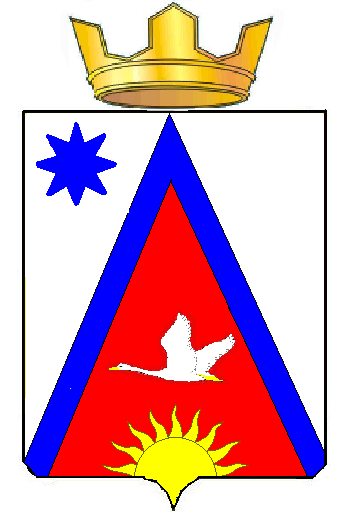 АдыгэРеспубликэмШэудженрайониадминистрациеобразованиеуЗаревскокъоджэпсэупIэчIыпIэм385445, къ.Зарево,урПролетарскэмыцI, 5Тел.факс (887773)94-1-24еmail zarevskoepos@mail.ruИгровое оборудованиеТребованияКачелиВысота от уровня земли до сиденья качелей в состоянии покоя должна быть не менее 350 мм и не более 635 мм. Допускается не более двух сидений водной рамке качелей. В двойных качелях не должны использоваться вместе сиденье для маленьких детей (колыбель) и плоское сиденье для более старших детей.КачалкиВысота от земли до сиденья в состоянии равновесия должна быть 550 - 750 мм. Максимальный наклон сиденья при движении назад и вперед – не более 20°. Конструкция качалки недолжна допускать попадания ног сидящего в ней ребенка под опорные части качалки, недолжна иметь острых углов, радиус их закругления должен составлять не менее 20 мм.КаруселиМинимальное расстояние от уровня земли до нижней вращающейся конструкции карусели должно быть не менее 60 мм и не более 110 мм.Нижняя поверхность вращающейся платформы должна быть гладкой.Максимальнаявысотаотнижнегоуровнякаруселидоееверхнейточкисоставляет 1 м.ГоркиДоступ к горке осуществляется через лестницу, лазательную секцию или другие приспособления. Высота ската отдельно стоящей горки не должна превышать 2,5 м в независимости от вида доступа. Ширина открытой и прямой горки не менее 700 мм и не более 950 мм. Стартовая площадка – не менее 300 мм длиной с уклоном до 5°, но, как правило, ширина площадки должна быть равна горизонтальной проекции участка скольжения. На отдельно стоящей горке высота бокового ограждения на стартовой площадке должна быть не менее 0,75 м. Угол наклона участка скольжения не должен превышать 60° в любой точке. На конечном участке ската средний наклон недолжен превышать 10°. Край ската горки должен подгибаться по направлению к земле с радиусом не менее 50 мм и углом загибание менее 100°. Расстояние от края ската горки до земли должно быть не более 100 мм. Высотаограждающегобортиканаконечномучасткепридлинеучасткаскольженияменее 1,5 м – не более 200 мм, при длине участка скольжения более 1,5 м – не более 350 мм. Горка-тоннель должна иметь минимальную высоту и ширину 750 мм.№Наименование оборудованияРезультат осмотраВыявленный дефектПринятые мерыПримечание123456Цель проведения осмотраСрок проведения осмотра1. Регулярный визуальный осмотр оборудования детских игровых площадок (далее–также оборудование) проводится не реже одного раза в месяц в период с 1 по 7 число месяца. При проведении регулярного визуального осмотра выявляются очевидные неисправности и посторонние предметы, представляющие опасности для дальнейшей эксплуатации оборудования (например: разбитые бутылки, консервные банки, пластиковые пакеты, поврежденные элементы оборудования и т.д.). 2. Функциональный осмотр оборудования проводится не реже одного раза в три месяца в период с 1 по 7 число месяца. При проведении функционального осмотра проводится детальный осмотр с целью проверки исправности и устойчивости оборудования, выявления износа элементов оборудования. 3. Ежегодный основной осмотр оборудования проводится не реже одного раза в год не позже июня месяца. Вход ежегодного основного осмотра оборудования определяют: - наличие гниения деревянных элементов; - наличие коррозии металлических элементов; - влияние выполненных ремонтных работ на безопасность эксплуатации оборудования. При проведении ежегодного основного осмотра оборудования особое внимание уделяют скрытым, труднодоступным элементам оборудования. №ЗаказчикОтветственныйЗа регулярный визуальный осмотрНаименование детского оборудованияДата осмотраРезультат осмотраПринятые мерыПодпись ответственного лица№ЗаказчикОтветственный за функциональный осмотрНаименование детского оборудованияДата осмотраРезультат осмотраПринятые мерыПодпись ответственного лица№ЗаказчикОтветственныйЗа ежегодный осмотрНаименование детского оборудованияДата осмотраРезультат осмотраПринятые мерыПодпись ответственного лица